نماذج شهادات تقديريةللمتعلمين المتفوقين دراسيا 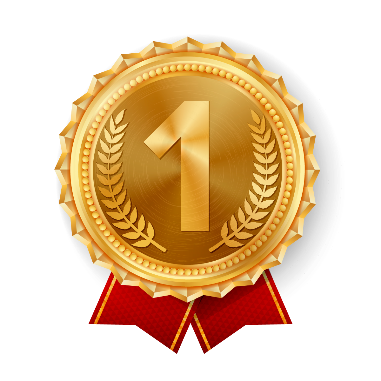 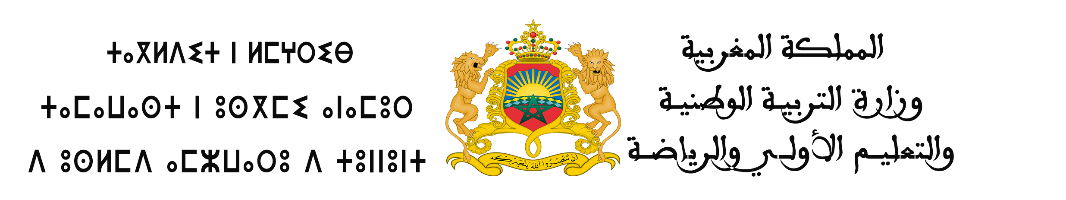 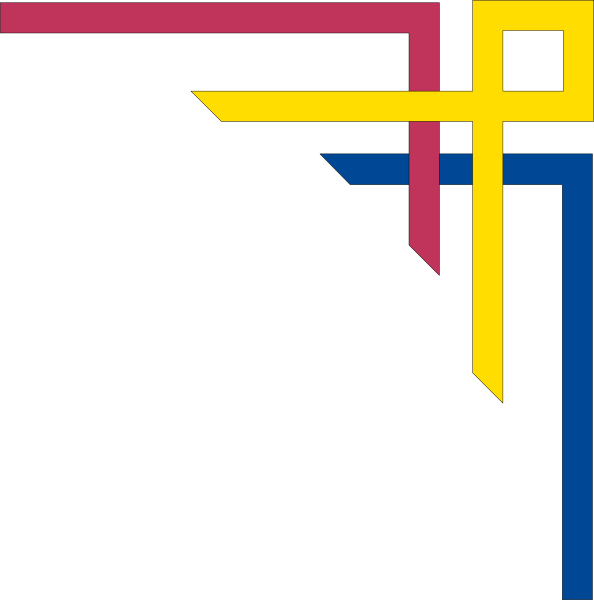 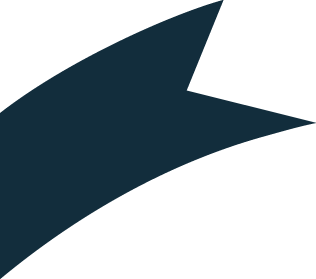 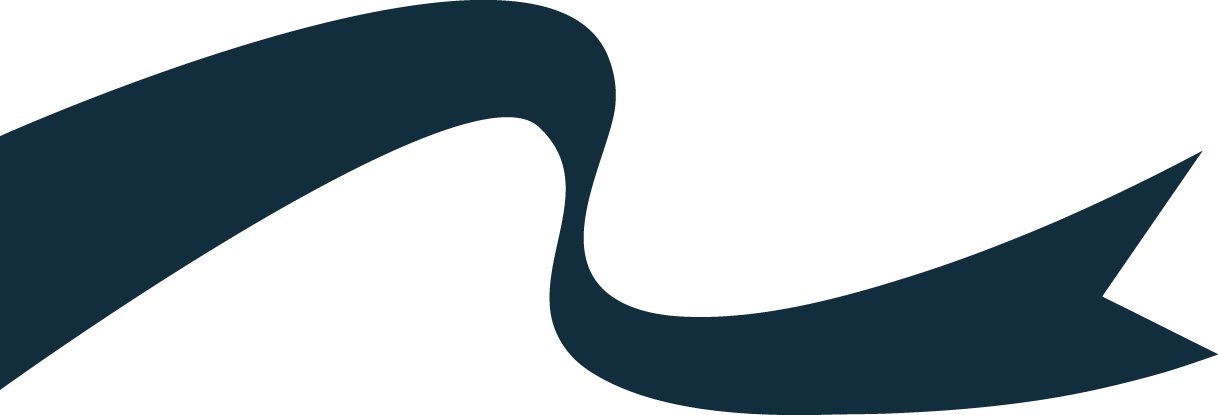 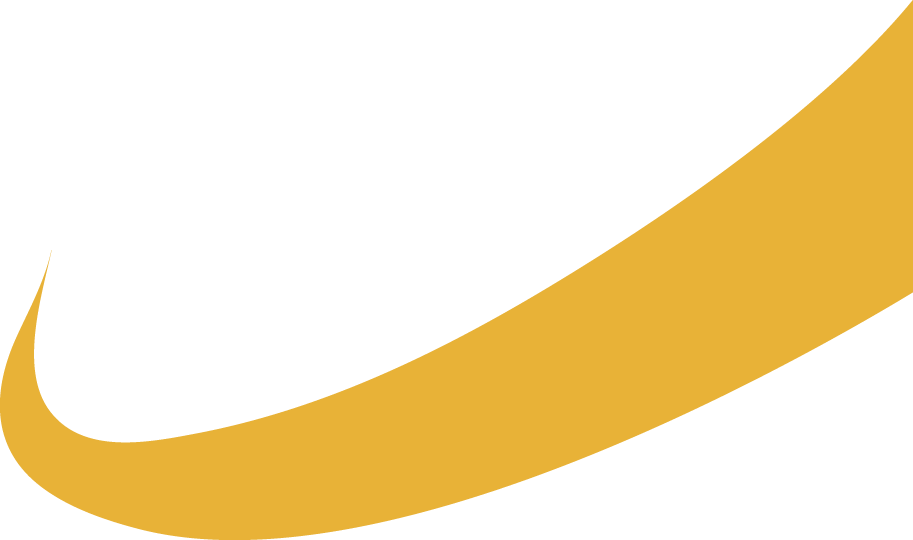 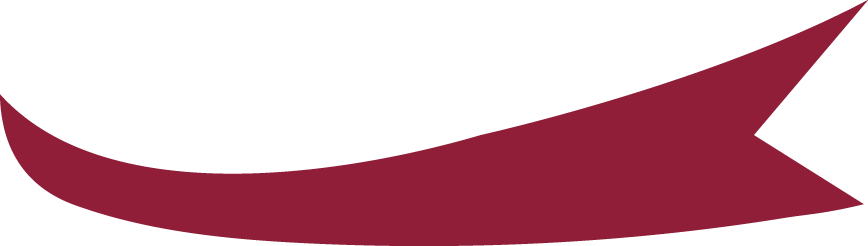 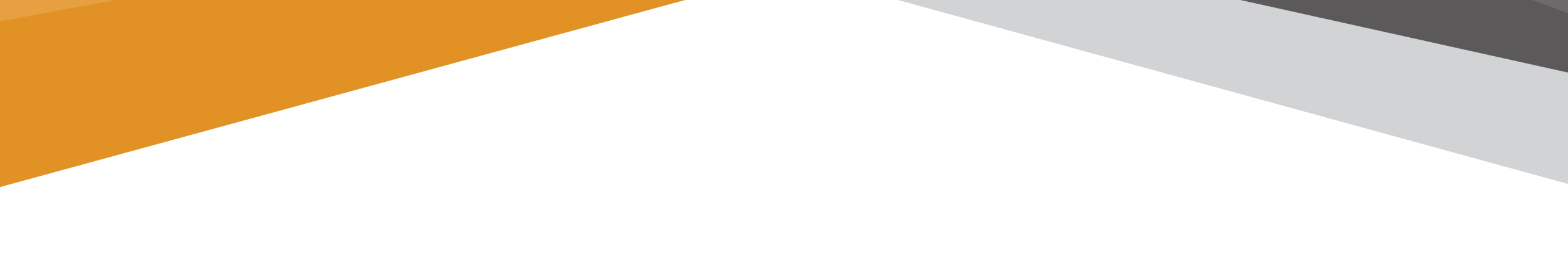 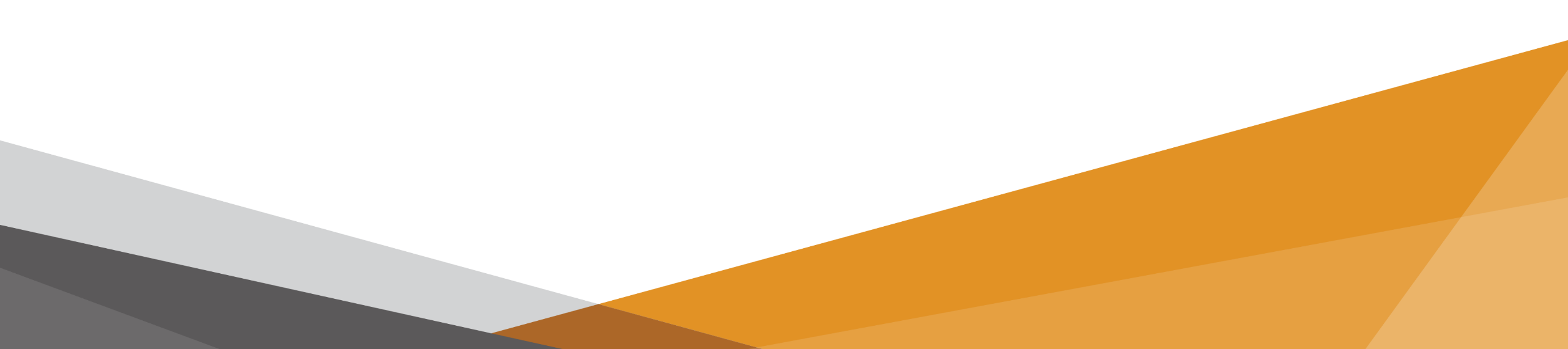 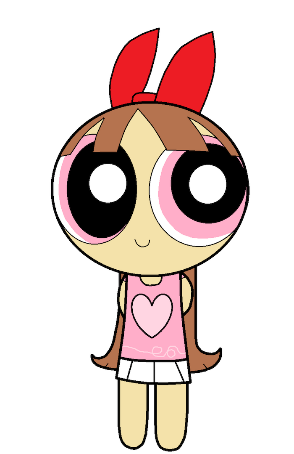 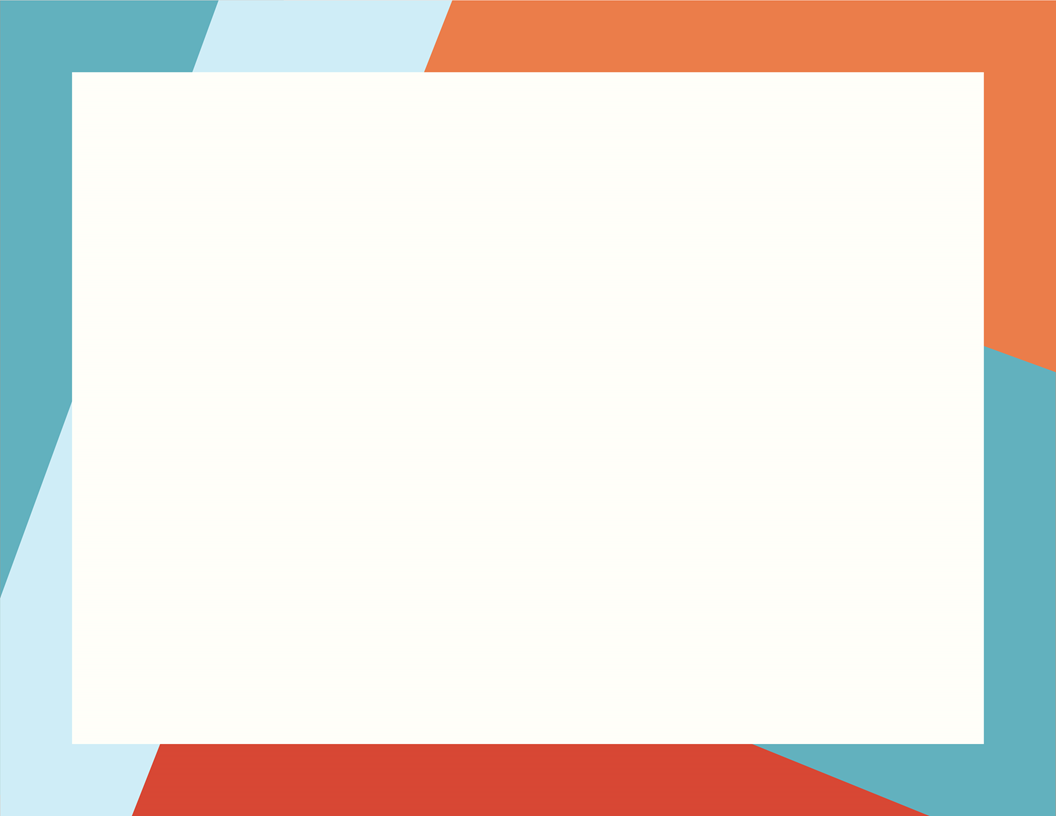 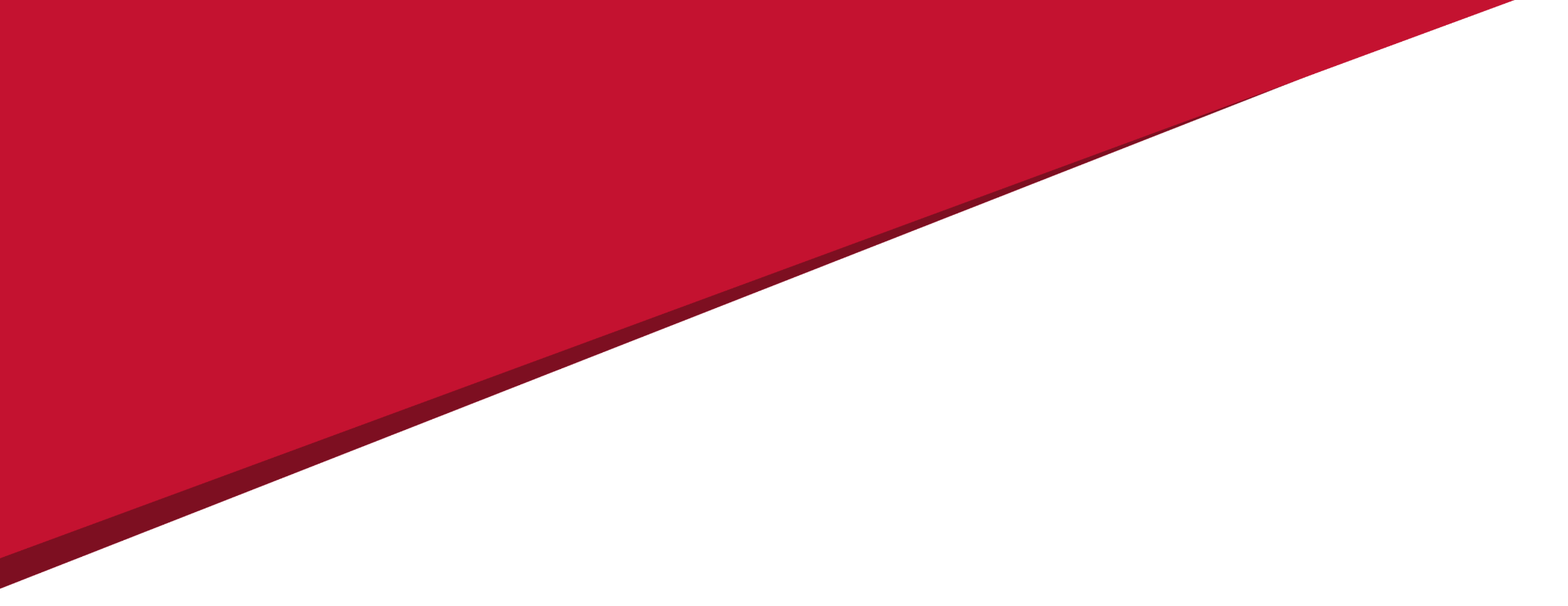 